№Этап урокаДеятельность учителяДеятельность ученика1ОрганизационныйАктуализация знанийЧистописаниеПовторениеРабота с таблицей разрядовУстный счетВыполнение фигур из счетных палочекЗакрепление материала Решение задачФизкультминуткаЗакрепление (продолжение)Решение примеровВзаимопроверкаИтог урокаДомашнее задание - Прежде чем урок начать надо руки вам размять – покажите правую, покажите левую.-Приготовьте карточки  с алфавитом, который зашифрован  цифрами – расшифруйте слово по цифрам 16, 19, 6, 15, 30 -Это слово – осень. Назовите осенние месяцы. Назовите порядковый номер сентября, октября, ноября? -Запишите в ваших тетрадях сегодняшнее число, классная работа. Давайте запишем порядковые номера осенних месяцев  в тетрадь – 9, пустая клетка, 10, пустая клетка, 11, пустая клетка. Повторите, красиво прописывая цифры,  эту  последовательность до конца строчки.-А кто из вас сможет посчитать до 20? (1-2 человека)-Посчитаем все вместе. И в обратном порядке давайте все вместе проговорим. -Тема сегодняшнего урока – вычислительные действия в пределах 20. -Поиграем? Я вам говорю число, а вы его выкладываете на таблице разрядов цифровыми карточками -  9, 11, 20, 17, 19, 2-Очень рада, что вы справились. Отложите пособия в сторону. -Продолжите предложение:- Осень – пора, когда люди собирают…. -Совершенно верно, урожай.  Предлагаю вам тоже собрать урожай. (Презентация – приложение №1)5 + 4 = 7 - 2 = 14 + 4 =11 + 5 = 18- 1 =17 + 3 = 15 – 1 = -Собрали богатый урожай. Где будем хранить его? На уроке склад можем сделать из того, что есть на парте. Что же это может быть?  (счетные палочки) Постройте склад  такой, как на доске.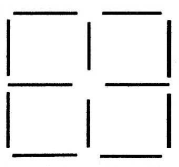 Места хватит  для всего урожая. Вот вам и задача. 1.Привезли на склад 14 ящиков  с фруктами, а с овощами на 5 ящиков больше. Сколько всего ящиков привезли на склад?Давайте составим краткую запись:Задача о чем?Что вы узнали о ящиках? Сколько было ящиков с фруктами? Овощами?Повторите вопрос задачи. Как это записать кратко?(К доске вызывается ученик, он делает краткую запись и решает задачу, остальные пишут в тетрадях)(Учитель индивидуально помогает                                        ученикам, у которых  возникли затруднения)-Мы работали, устали, сделаем небольшую зарядку.Мы идем с тобою в сад, (имитируют ходьбу)там  увидим листопад.(поворот головы в стороны)дует ветер нам в лицо,(машем руками к лицу) закачалось деревцо. (поднять руки вверх, покачать из стороны в сторону)Туча по небу плывет, (поднимать  поочередно руки вверх и проводить волнообразные движения)туча дождик нам несет.(кисти рук соединить в кольцо, сделать повороты из стороны в сторону)Дождик капает и льет,(отрывистые движения руками сверху – вниз)Нам гулять он не дает.(изобразить зонтик - над головой  соединить  кисти рук )[1]-2На складе хранилось 20 ящиков с овощами. 6  ящиков продали. Сколько ящиков с овощами осталось на складе?-О чем задача? Что вы знаете об овощах? Как это записать? Повторите вопрос задачи. Как это можно записать? (При необходимости задачи сопровождаются схематическим рисунком)(Вызывается ученик к доске – он записывает краткую запись и решает задачу, остальные пишут в тетрадях) (Учитель индивидуально помогает ученикам, у которых  возникли затруднения)-Урожай сохранили. Молодцы!-Посчитайте от души. Настоящий хозяин хорошо умеет считать, чтобы не ошибиться. (ученики списывают примеры с доски и решают самостоятельно в тетрадях)16 - 6 =                           12 + 4 =3 + 6 =                             15 – 4 =10 – 9 =                           14 + 1 =12 + 8 =                           6 – 5 =- Первые 2 человека, решившие правильно примеры могут проверять остальных и карандашом ставить оценку в тетрадь. 1 ошибка  - оценка 4, 2 ошибки – оценка 3,3 и больше ошибок  - подумайте ещё.-Проверяем все вместе ( учитель читает пример, ученики подсказывают ответ)-Склад построили? Урожай собрали? Сохранили? Посчитать урожай сможите? Значит из вас получатся хорошие хозяева. На вас можно будет положиться.А сами как вы также думаете? Если согласны – положите листочек на облако, если сомневаетесь – на дерево, если не согласны- на землю. Подводится итогУчебник, страница 21, № 38 (а)[2]Показывают правую, затем левую рукиРабота по карточкамОтгадывание слова, называют осенние месяцаПрописывание в тетради чисел – 9, 10, 11 с повторением последовательностиУстный прямой и обратный счет от1 до 20 и обратноХоровое проговариваниеВыкладывание на индивидуальных карточках таблицы разрядов заданных чиселУстное решение примеровВыкладывание фигуры по образцу из счетных палочекРешение задачи -  1 человек у доски, остальные в тетрадиФиз. Минутка -  ученики выполняют движения, соответствующие тексту Решение задачи – 1 ученик у доски, остальные -  в тетрадиСамостоятельное решение примеров в тетрадиВзаимопроверка с  объяснением поставленной оценкиРефлексия 